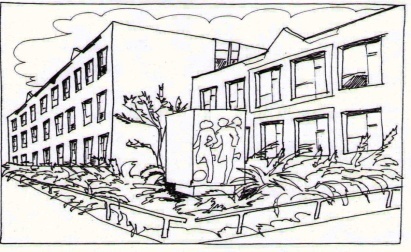 Základní škola Ústí nad Labem,Anežky České 702/17, příspěvková organizace   400 07 Ústí nad LabemIČ:  44555474tel.: 475 500 032e-mail:  sekretariat@zsanceske-ul.cz									QUICK IT									Ing. Martin Durchánek									Ke Třem křížům 154/1									400 07  Ústí nad Labem 									IČ: 03427617 Objednávka č. 25/2021Dobrý den,     na základě Vaší cenové nabídky 102.854,--Kč objednáváme u Vás školní PC sít (přepínače, Wifi AP, kabeláž). S pozdravem   V Ústí nad Labem 23.2.2021						Mgr. Jindra Šteflová									     ředitelka školy